Бушуйская основная школа- филиал муниципального бюджетного общеобразовательного учреждения «Кириковская средняя школа»РАБОЧАЯ ПРОГРАММААДАПТИРОВАННАЯ РАБОЧАЯ ПРОГРАММА ДЛЯ ДЕТЕЙ С ОГРАНИЧЕННЫМИ ВОЗМОЖНОСТЯМИ ЗДОРОВЬЯ (ЛЕГКАЯ СТЕПЕНЬ УМСТВЕННОЙ ОТСТАЛОСТИ)по предмету «Музыка» для учащихся 3 класса Бушуйской основной школы – филиала муниципального бюджетного общеобразовательного учреждения«Кириковская средняя школа»Составила:                                                             учитель Максимова Г.З.2019-2020 учебный годПояснительная записка.     Настоящая рабочая программа составлена на основании Федерального государственного образовательного стандарта образования обучающихся с умственной отсталостью (интеллектуальными нарушениями) (Приказ Министерства образования и науки РФ от 19 декабря 2014 г. № 1599); адаптированной основной образовательной программы начального общего образования Бушуйской основной школы – филиала муниципального бюджетного общеобразовательного учреждения «Кириковская средняя школа» № 71-од от 07.03.2019; учебного плана Бушуйской основной школы – филиала муниципального бюджетного общеобразовательного учреждения «Кириковская средняя школа» (1-4 класс) на 2019-2020 учебный год; учебника Музыка, 3 кл.в 2 ч., учеб. для  общеобразовательных учреждений  /В.В.Алеев, Т.Н.Кичак. – М.: «Дрофа», рекомендовано  Министерством образования и науки РФ; положения о рабочей программе педагога  Бушуйской основной школы – филиала муниципального бюджетного общеобразовательного учреждения «Кириковская средняя школа» реализующего предметы, курсы и дисциплины общего образования от 30 мая 2019 года.Количество часов: всего  -  34 часа; в неделю  -  1  час.Промежуточная аттестация проводится с 04.05.2020 по 25.05.2020 г. в форме инсценирования сказки.Целью музыкального воспитания является овладение детьми музыкальной культурой, развитие музыкальности учащихся. Под музыкальностью подразумеваются умения и навыки, необходимые для музыкальной деятельности. Это умение слушать музыку, слухоречевое координирование, точность интонирования, умение чувствовать характер музыки и адекватно реагировать на музыкальные переживания, воплощенные в ней, умение различать такие средства музыкальной выразительности, как ритм, темп, динамические оттенки, ладогармонические особенности, исполнительские навыки.Исходя из целей музыкального воспитания, выделяется комплекс задач, стоящих перед преподавателем на уроках музыки и пения.Задачи образовательные:·         формировать знания о музыке с помощью изучения произведений различных жанров, а также в процессе собственной музыкально-исполнительской деятельности;·         формировать музыкально-эстетический словарь;·         формировать ориентировку в средствах музыкальной выразительности;·         совершенствовать певческие навыки;·         развивать чувство ритма, речевую активность, звуковысотный слух, музыкальную память и способность реагировать на музыку, музыкально-исполнительские навыки.Задачи воспитывающие:·         помочь самовыражению умственно отсталых школьников через занятия музыкальной деятельностью;·         способствовать преодолению неадекватных форм поведения, снятию эмоционального напряжения;·         содействовать приобретению навыков искреннего, глубокого и свободного общения с окружающими, развивать эмоциональную отзывчивость;·         активизировать творческие способности.Задачи коррекционно-развивающие:·         корригировать отклонения в интеллектуальном развитии;·         корригировать нарушения звукопроизносительной стороны речи.Содержание программного материала уроков состоит из музыкальных сочинений для слушания и исполнения вокальных упражнений. Основу содержания программы составляют произведения отечественной (русской) музыкальной культуры: музыка народная и композиторская; детская, классическая, современная.Основной формой музыкально-эстетического воспитания являются уроки пения и музыки. В процессе занятий у учащихся вырабатываются необходимые вокально-хоровые навыки, обеспечивающие правильность и выразительность пения. Дети получают первоначальные сведения о творчестве композиторов, различных музыкальных жанрах, учатся воспринимать музыку.Программа по пению и музыке состоит из следующих разделов: «Пение», «Слушание музыки» и «Элементы музыкальной грамоты». В зависимости от использования различных видов музыкальной и художественной деятельности, наличия темы используются доминантные, комбинированные, тематические и комплексные типы уроков.Основной задачей подготовительной части урока является уравновешивание деструктивных нервно-психических процессов, преобладающих у детей в классе. Для этого подбираются наиболее адекватные виды музыкальной деятельности, обладающие либо активизирующим, либо успокаивающим эффектом. Тонизирующее воздействие оказывает на детей прослушивание бодрой, веселой музыки танцевального характера, выполнение танцевально-ритмической разминки, совместное пение любимой песни, несложная игра на простейших музыкальных инструментах. Успокаивающее, расслабляющее воздействие на детей оказывает совместное пение или слушание спокойной, любимой всеми музыки лирического содержания, близкой по характеру к колыбельной. Дополнительно применяются методы прямого коррекционного воздействия — убеждение и внушение.После достижения состояния готовности класса происходит плавный переход к основному этапу урока, в ходе которого используются все традиционные разделы музыкального воспитания, каждый из которых многосоставен.2.Планируемые результаты освоения предмета.Планируемые личностные результаты:Чувство гордости за свою Родину, российский народ и историю России;Осознание роли своей страны в мировом развитии, уважительное отношение к семейным ценностям, бережное отношение к окружающему миру.Целостное восприятие окружающего мира.Развитую мотивацию учебной деятельности и личностного смысла учения, заинтересованность в приобретении и расширении знаний и способов действий, творческий подход к выполнению заданий.Рефлексивную самооценку, умение анализировать свои действия и управлять ими.Навыки сотрудничества со взрослыми и сверстниками.Установку на здоровый образ жизни, наличие мотивации к творческому труду, к работе на результат.Формирование базовых учебных действий обучающихся3.Содержание учебного предмета.Форма организации занятий:урок-путешествие, урок-прогулка, урок-экскурсия, урок-диалог, урок-ролевая игра, урок-концерт, урок-спектакль, урок-викторина, урок-презентация, урок-импровизация и другие.4.Тематическое планирование с указанием количества часов на освоение каждой темы.Необходима корректировка расписания до 29.05.2020 на 5 часов.5. Список литературы, используемый при оформлении рабочей программы.1.Музыка. 3 кл.в 2 ч.: учебник/ В.В.Алеев, Т.Н.Кичак. – 7-е изд., перераб. – М.: Дрофа, 2012. 2.Адаптированная основная общеобразовательная программа образования обучающихся с умственной отсталостью (интеллектуальными нарушениями);СОГЛАСОВАНО:Заместитель директора по учебно-воспитательной работе 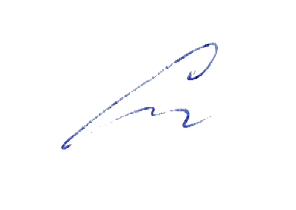 Сластихина Н.П.______«30» августа 2019 г.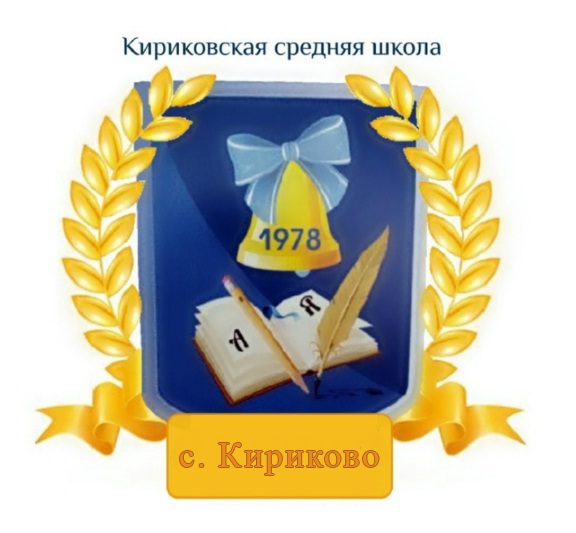 УТВЕРЖДАЮ:Директор муниципального бюджетного 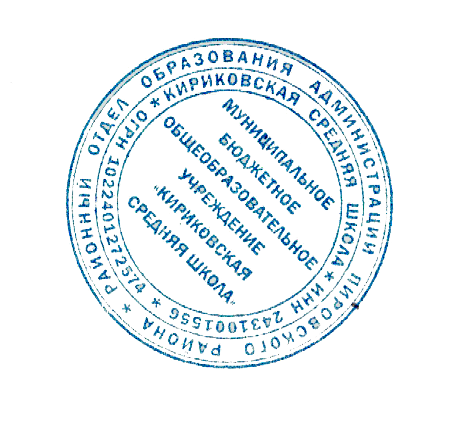 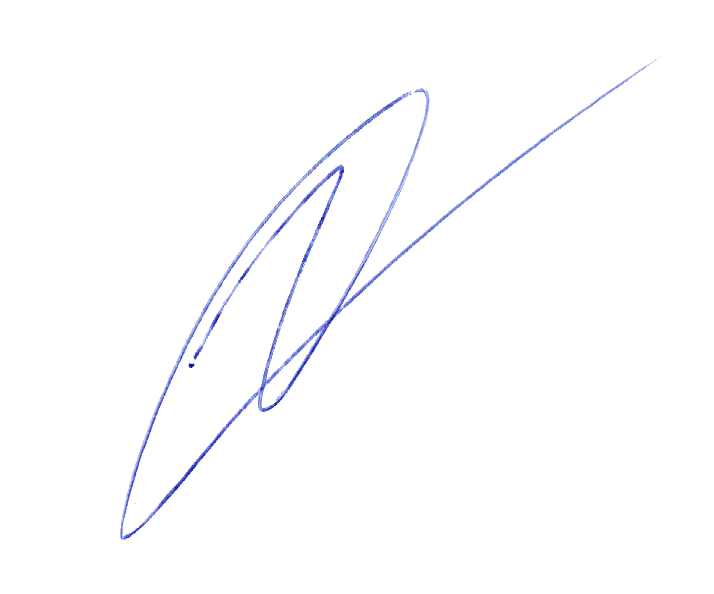 общеобразовательного учреждения «Кириковская средняя школа» Ивченко О.В. _______«30» августа 2019 г.Достаточный уровеньМинимальный уровеньмузыкальную форму одночастную, двухчастную, трехчастную;музыкальные инструменты и их звучание виолончель, саксофон, балалайкасохранять при пении округлое звучание в верхнем регистре и мягкое звучание в нижнем регистре;распределять дыхание при исполнении напевных песен с различными динамическими оттенками;сохранять правильное формирование гласных при пении двух звуков на одном слоге;воспроизводить хорошо знакомую песню путем беззвучной артикуляции в сопровождении инструментаподражать правильному формирование гласных при пении двух звуков на одном слоге;различать и показывать музыкальные инструменты и их звучание виолончель, саксофон, балалайка.воспроизводить хорошо знакомую песню путем беззвучной артикуляции в сопровождении инструментаГруппа БУДдействийПеречень учебных действияЛичностныеучебные действияположительное отношение к окружающей действительности,готовность к организации взаимодействия с ней и эстетическому ее восприятиюКоммуникативные учебныедействияиспользовать принятые ритуалы социального взаимодействия с одноклассниками и учителемобращаться за помощью и принимать помощь слушать и понимать инструкцию к учебному заданию в разных видах деятельности и бытусотрудничать со взрослыми и сверстниками в разных социальных ситуацияхдоброжелательно относиться, сопереживать, конструктивно взаимодействовать с людьмиРегулятивныеучебныедействиявходить и выходить из учебного помещения со звонкомориентироваться в пространстве класса (зала, учебного помещения)пользоваться учебной мебельюадекватно использовать ритуалы школьного поведения (поднимать руку, вставать и выходить из-за парты и т. д.)работать с учебными принадлежностями (инструментами, спортивным инвентарем) и организовывать рабочее местопринимать цели и произвольно включаться в деятельность, следовать предложенному плану и работать в общем темпеактивно участвовать в деятельности, контролироватьи оценивать свои действия и действия одноклассников соотносить свои действия и их результаты с заданными образцами, принимать оценку деятельности, оценивать ее с учетом предложенных критериев, корректировать свою деятельность с учетом выявленных недочетовПознавательные учебныедействиявыделять существенные, общие и отличительные свойства предметовделать простейшие обобщения, сравнивать, классифицировать на наглядном материалепользоваться знаками, символами, предметами-заместителяминаблюдать; работать с информацией (понимать изображение, текст, устное высказывание, элементарное схематическое изображение, таблицу, предъявленные на бумажных и электронных и других носителях).№ п/пСодержание раздела и подразделовКол-во часов1.ПениеРазучивание песни. Исполнение без сопровождения простых, хорошо знакомых песен; различение мелодии;исполнение выученных песен ритмично и выразительно, сохраняя строй и ансамбль.Музыкальные произведения для пения- Веселые путешественники. Из одноименного кинофильма. Музыка М. Старокадомского, слова С. Михалкова.- Песенка Крокодила Гены. Из мультфильма «Чебурашка». Музыка В. Шаинского, слова А. Тимофеевского.- Первоклашка. Из кинофильма «Утро без отметок». Музыка В. Шаинского, слова Ю. Энтина.- Дружба школьных лет. Музыка М. Парцхаладзе, слова М. Пляцковского.- Снежная песенка. Музыка Д. Львова-Компанейца, слова С. Богомазова.- Почему медведь зимой спит? Музыка Л. Книппера, слова А. Коваленкова.- Новогодний хоровод. Музыка А. Филиппенко, слова Г. Бойко.- Стой, кто идет? Музыка В. Соловьева-Седого, слова С. Погореловского.- Праздничный вальс. Музыка А. Филиппенко, слова Т. Волгиной.- Песня Чебурашки. Музыка В. Шаинского, слова Э. Успенского.- Бескозырка белая. Музыка В. Шаинского, слова 3. Александровой.- Пойте вместе с нами. Музыка и слова А. Пряжникова.- Белые кораблики. Музыка В. Шаинского, слова Л. Яхнина.- Чунга-Чанга. Из мультфильма «Катерок». Музыка В. Шаинского, слова Ю. Энтина.- Голубой вагон. Из мультфильма «Старуха Шапокляк». Музыка В. Шаинского, слова Э. Успенского.- Кашалотик. Музыка Р. Паулса, слова И. Резника.162.Элементы музыкальной грамоты Знакомство с нотным станом, нотами, основными музыкальными понятиями. Различение музыкальных коллективов (оркестр, ансамбль), определять высоту и длительность звуков, музыкальные инструменты и их звучание (орган, арфа, флейта)23.Слушание музыкиСлушание музыки, определение темпа и ритма музыки.Музыкальные произведения для прослушивания- Ф. Шуберт. Аве Мария.- Дж. Бизе. Ария Тореадора. Из оперы «Кармен».- Дж. Верди. Триумфальный марш. Из оперы «Аида».- В. Моцарт. Аллегро. Из «Маленькой ночной серенады», к. 525.- М. Теодоракис. Сиртаки.- П. Чайковский. Вальс цветов. Из балета «Щелкунчик». Е. Крылатое. Крылатые качели. Из телефильма «Приключения Электроника».- Ф. Шуберт. Музыкальный момент. Соч. 94, № 3.- Чему учат в школе. Музыка В. Шаинского, слова М. Пляцковского.- Наш край. Музыка Д. Кабалевского, слова А. Пришельца.- Мир похож на цветной луг. Из мультфильма «Однажды нутром». Музыка В. Шаинского, слова М. Пляцковского.- Прекрасное далеко. Из телефильма «Гостья из будущего».Музыка Е. Крылатова, слова Ю. Энтина.- Бу-ра-ти-но. Из телефильма «Приключения Буратино».Музыка А. Рыбникова, слова Ю. Энтина.- Облака. Музыка В. Шаинского, слова С. Козлова.- Кабы не было зимы. Из мультфильма «Зима в Простоквашино». Музыка Е. Крылатова, слова Ю. Энтина144.ПовторениеИсполнение без сопровождения простых, хорошо знакомых песен; различать мелодию и сопровождение в песне и в инструментальном произведении;исполнять выученные песни ритмично и выразительно, сохраняя строй и ансамбль.2Итого:34№ п/пТемаКол-во часовДата1.«Веселые путешественники» из одноименного кинофильма. Музыка М. Старокадомского, слова С. Михалкова.104.09.2.Нота, нотный стан.111.09.3.«Песенка Крокодила Гены» из мультфильма «Чебурашка». Музыка В. Шаинского, слова А. Тимофеевского.118.09.4.«Первоклашка». Из кинофильма «Утро без отметок». Музыка В. Шаинского, слова Ю. Энтина.125.09.5.Ноты на клавиатуре.102.10.6.«Первоклашка» из кинофильма «Утро без отметок». Музыка В. Шаинского, слова Ю. Энтина.109.10.7.Ф. Шуберт. Аве Мария.116.10.8.Дж. Бизе. Ария Тореадора. Из оперы «Кармен».123.10.9.«Дружба школьных лет». Музыка М. Парцхаладзе, слова М. Пляцковского.111.11.10.«Снежная песенка». Музыка Д. Львова-Компанейца, слова С. Богомазова.118.11.11.Дж. Верди. Триумфальный марш. Из оперы «Аида».125.11.12.В. Моцарт. Аллегро. Из «Маленькой ночной серенады», к. 525.102.12.13.«Почему медведь зимой спит?» Музыка Л. Книппера, слова А. Коваленкова.109.12.14.М. Теодоракис. Сиртаки.116.12.15.П. Чайковский. Вальс цветов. Из балета «Щелкунчик». Е. Крылатое. Крылатые качели. Из телефильма «Приключения Электроника».123.12.16.«Новогодний хоровод» Музыка А. Филиппенко, слова Г. Бойко.113.01.17.Ф. Шуберт. Музыкальный момент. Соч. 94, № 3.120.01.18.«Стой, кто идет?» Музыка В. Соловьева-Седого, слова С. Погореловского.127.01.19.«Чему учат в школе» Музыка В. Шаинского, слова М. Пляцковского.103.02.20.«Наш край» Музыка Д. Кабалевского, слова А. Пришельца.110.02.21.«Праздничный вальс» Музыка А. Филиппенко, слова Т. Волгиной.117.02.22.«Кабы не было зимы» Из мультфильма «Зима в Простоквашино». Музыка Е. Крылатова, слова Ю. Энтина.102.03.23.«Песня Чебурашки» Музыка В. Шаинского, слова Э. Успенского.116.03.24.«Прекрасное далеко» Из телефильма «Гостья из будущего». Музыка Е. Крылатова, слова Ю. Энтина.130.03.25.«Бу-ра-ти-но» из телефильма «Приключения Буратино». Музыка А. Рыбникова, слова Ю. Энтина.106.04.26.«Бескозырка белая». Музыка В. Шаинского, слова 3. Александровой.113.04.27.«Пойте вместе с нами» Музыка и слова А. Пряжникова.120.04.28.«Облака» Музыка В. Шаинского, слова С. Козлова.127.04.29.«Белые кораблики» Музыка В. Шаинского, слова Л. Яхнина.118.05.30.«Чунга-Чанга». Из мультфильма «Катерок». Музыка В. Шаинского, слова Ю. Энтина.131.«Голубой вагон» из мультфильма «Старуха Шапокляк». Музыка В. Шаинского, слова Э. Успенского.Кашалотик. Музыка Р. Паулса, слова И. Резника.132.«Мир похож на цветной луг» из мультфильма «Однажды нутром». Музыка В. Шаинского, слова М. Пляцковского.Кабы не было зимы.133.Промежуточная аттестация. Инсценирование сказки.134.Исполнение разученных песен.1Итого:34 часа